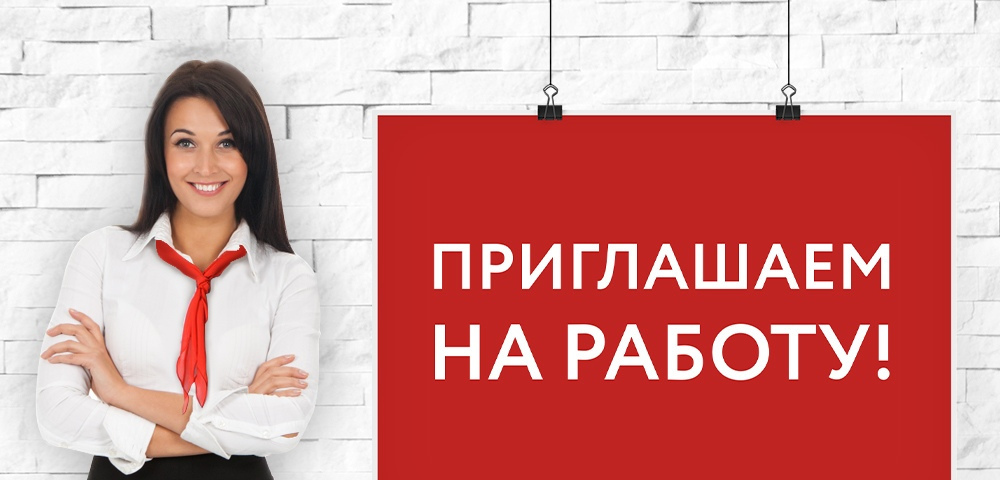 Финансовое управление администрации Щекинского района приглашает на работу на должность муниципальной службы:

💥 Консультант бюджетного отдела (бессрочный трудовой договор).
Требования к кандидату: высшее профессиональное образование не ниже бакалавриата; опыт работы.

Резюме присылать на адрес электронный почты:
sh-finupr@tularegion.org

По всем интересующим вопросам звонить по телефону :
(848751) 5-25-40,5-12-71